ProvinciekwartetBeleidsterreinen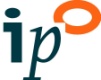 Regionale economieBereikbaarheidNatuurToezicht op gemeentenProvinciekwartetBeleidsterreinenRegionale economieBereikbaarheidNatuurToezicht op gemeentenProvinciekwartetBeleidsterreinenRegionale economieBereikbaarheidNatuurToezicht op gemeentenProvinciekwartetBeleidsterreinenRegionale economieBereikbaarheidNatuurToezicht op gemeentenProvinciekwartetPolitieke machtenProvinciale StatenGedeputeerde StatenCommissaris v/d koningDe vierde machtProvinciekwartetPolitieke machtenProvinciale StatenGedeputeerde StatenCommissaris v/d koningDe vierde macht  ProvinciekwartetPolitieke machtenProvinciale StatenGedeputeerde StatenCommissaris v/d koningDe vierde machtProvinciekwartetPolitieke machtenProvinciale StatenGedeputeerde StatenCommissaris v/d koningDe vierde machtProvinciekwartetAndere bestuurslagende EUhet Rijkde waterschappende gemeenteProvinciekwartetAndere bestuurslagende EUhet Rijkde waterschappende gemeenteProvinciekwartetAndere bestuurslagende EUhet Rijkde waterschappende gemeenteProvinciekwartetAndere bestuurslagende EUhet Rijkde waterschappende gemeenteProvinciekwartetWetgevende taak van  Provinciale StatenBudgetrechtRecht van initiatiefRecht van motieRecht van amendementProvinciekwartetWetgevende taak van  Provinciale StatenBudgetrechtRecht van initiatiefRecht van motieRecht van amendementProvinciekwartetWetgevende taak van  Provinciale StatenBudgetrechtRecht van initiatiefRecht van motieRecht van amendementProvinciekwartetWetgevende taak van  Provinciale StatenBudgetrechtRecht van initiatiefRecht van motieRecht van amendementProvinciekwartetControlerende taak van Provinciale StatenMondelinge vragenSchriftelijke vragenRecht van interpellatieRecht van onderzoekProvinciekwartetControlerende taak van Provinciale StatenMondelinge vragenSchriftelijke vragenRecht van interpellatieRecht van onderzoekProvinciekwartetControlerende taak van Provinciale StatenMondelinge vragenSchriftelijke vragenRecht van interpellatieRecht van onderzoekProvinciekwartetControlerende taak van Provinciale StatenMondelinge vragenSchriftelijke vragenRecht van interpellatieRecht van onderzoekProvinciekwartetTaken van Gedeputeerde StatenDagelijks bestuurWetsvoorstellen doenWetten uitvoeren Informeren van PSProvinciekwartetTaken van Gedeputeerde StatenDagelijks bestuurWetsvoorstellen doenWetten uitvoeren Informeren van PSProvinciekwartetTaken van Gedeputeerde StatenDagelijks bestuurWetsvoorstellen doenWetten uitvoeren Informeren van PSProvinciekwartetTaken van Gedeputeerde StatenDagelijks bestuurWetsvoorstellen doenWetten uitvoeren Informeren van PSProvinciekwartetBelangrijke begrippenSubsidiariteitsbeginsel Decentralisatie Autonomie MedebewindProvinciekwartetBelangrijke begrippenSubsidiariteitsbeginsel Decentralisatie Autonomie MedebewindProvinciekwartetBelangrijke begrippenSubsidiariteitsbeginsel Decentralisatie Autonomie MedebewindProvinciekwartetBelangrijke begrippenSubsidiariteitsbeginsel Decentralisatie Autonomie MedebewindProvinciekwartetInkomstenProvinciefondsDoeluitkeringenWegenbelastingLegesProvinciekwartetInkomstenProvinciefondsDoeluitkeringenWegenbelastingLegesProvinciekwartetInkomstenProvinciefondsDoeluitkeringenWegenbelastingLegesProvinciekwartetInkomstenProvinciefondsDoeluitkeringenWegenbelastingLegesProvinciekwartetPartijen die het vaakst deel uitmaken van GS VVD (11x)CDA PvdA D66ProvinciekwartetPartijen die het vaakst deel uitmaken van GS VVD CDA (10x)PvdA D66ProvinciekwartetPartijen die het vaakst deel uitmaken van GS VVD CDA PvdA (7x)D66ProvinciekwartetPartijen die het vaakst deel uitmaken van GSVVD CDA PvdA D66 (5x)